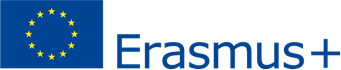 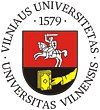                                                                                                                                                 PATVIRTINTAVilniaus universiteto Partnerystės prorektorės 2015-   -įsakymu Nr. R-Dotacijos sutartis Erasmus+  darbuotojųmokymosi mobilumui PROGRAMOS ŠALYSE                                               Nr.Vilniaus universitetas, LT VILNIUS01Adresas: Universiteto g. 3, LT-01513 Vilniustoliau – Institucija, kuriai pasirašant šią sutartį atstovauja [vardas (-ai), pavardė (-ės), pareigos], irDr. / p. [Dalyvio vardas ir pavardė]Pareigos: [  ]Darbo stažas einant pareigas:	[  ]	Pilietybė: [  ]	Adresas: [visas oficialus adresas] 	Fakultetas / skyrius: [  ]Tel.: [  ]				El. paštas: [  ]Lytis: [vyr. / mot.]			Akademiniai metai: 20../20..Dalyvis, gaunantis:	finansinę paramą iš Erasmus+ ES lėšųkitą finansinę paramą, išskyrus Erasmus+ ES lėšas: [NAC/kita]
 nulinę dotaciją	 finansinę paramą iš Erasmus+ ES lėšų kartu su nuline dotacija Finansinė parama apima:            lėšas specialiesiems poreikiamsBanko sąskaita, į kurią pervedama finansinė parama: Banko sąskaitos turėtojas (jeigu skiriasi nuo Dalyvio): Banko pavadinimas: Kliringo / BIC / SWIFT numeris: 			Sąskaitos / IBAN numeris:toliau – Dalyvis, susitarė dėl toliau išdėstytų Specialiųjų sąlygų ir Priedų, kurie sudaro neatskiriamą šios sutarties dalį (toliau ‒ Sutartis):I priedas 	Darbuotojų mobilumo sutartis II priedas 		Bendrosios sąlygosSpecialiųjų sąlygų nuostatos yra viršesnės už Prieduose numatytas nuostatas.SPECIALIOSIOS SĄLYGOS1 STRAIPSNIS. SUTARTIES DALYKAS 1.1	Institucija teikia finansinę paramą Dalyviui, dalyvaujančiam mokymo mobilumo veikloje pagal Erasmus+ programą.1.2	Dalyvis priima finansinę paramą, nurodytą 3 straipsnyje, ir įsipareigoja vykdyti mokymo mobilumo veiklą, kaip aprašyta I priede. Priimančioji institucija: […], šalis: […].1.3.	Abi šalys gali prašyti pakeisti Sutartį ir susitarti dėl jos pakeitimų, informuodamos viena kitą apie tai oficialiu raštu arba elektroniniu pranešimu.2 STRAIPSNIS. ĮSIGALIOJIMAS IR MOBILUMO TRUKMĖ2.1	Sutartis įsigalioja tą dieną, kai ją pasirašo paskutinė iš dviejų šalių.2.2	Mobilumo laikotarpis prasideda [data] ir baigiasi [data]. Mobilumo veiklos laikotarpio pradžios data turi būti pirmoji diena, kai Dalyvis turi pasirodyti priimančioje institucijoje, o pabaigos data – paskutinė diena, kai Dalyvis turi būti priimančioje institucijoje.   Kelionės laikas neįskaičiuotas į mobilumo laikotarpio trukmę; arbaPrie mobilumo laikotarpio trukmės pridedama ir į individualios paramos skaičiavimą įtraukiama viena diena kelionei prieš mobilumo veiklos užsienyje laikotarpio pirmąją dieną    ir    arba viena diena kelionei po veiklos užsienyje laikotarpio paskutinės dienos.2.3	Dalyvis gauna finansinę paramą iš Erasmus+ ES lėšų […] veiklos dienoms ir […] kelionės dienoms.Dalyvis gauna kitą finansinę paramą, ne iš Erasmus+ ES lėšų […] veiklos dienoms ir […] kelionės dienoms.2.4 	Visa mobilumo laikotarpio trukmė negali būti ilgesnė nei 2 mėnesiai, o vienai mobilumo veiklai skiriamos mažiausiai dvi dienos iš eilės. 2.5 	Dalyvis gali pateikti prašymą dėl mobilumo laikotarpio pratęsimo, neviršijant 2.4 straipsnyje nurodyto apribojimo. Jeigu Institucija sutinka pratęsti pradinio mobilumo laikotarpio trukmę, Sutartis turi būti atitinkamai pakeista.2.6	Dalyvavimo mobilumo veikloje pažymėjime turi būti nurodytos galiojančios mobilumo veiklos laikotarpio pradžios ir pabaigos datos. 3 STRAIPSNIS. FINANSINĖ PARAMA 3.1.  Dalyvis gauna […] EUR sumą, skirtą individualiai paramai, ir […] EUR sumą, skirtą kelionės išlaidoms. Individualios paramos suma yra lygi […] EUR per dieną iki 14-osios veiklos dienos ir […] EUR per dieną nuo 15-osios veiklos dienos.Galutinė suma už mobilumo laikotarpį nustatoma mobilumo veiklos dienų skaičių, kuris nurodytas 2.3 straipsnyje, padauginant iš fiksuotos individualios paramos normos, kuri taikoma dienai priimančioje šalyje, ir pridedant kelionės išlaidoms skirtą sumą.3.2	[Taikoma / Netaikoma]  Papildoma finansinė parama specialiesiems poreikiams mobilumo laikotarpiui yra lygi […] EUR. Su specialiaisiais poreikiais susijusių patirtų išlaidų kompensacija turi būti pagrįsta Dalyvio pateiktais dokumentais.3.3	Finansinė parama negali būti naudojama panašioms išlaidoms, kurios jau finansuojamos ES lėšomis, padengti. 3.4 	Nepažeidžiant 3.3 straipsnio nuostatos, dotacija yra suderinama su bet kokiais kitais finansavimo šaltiniais.3.5	Finansinė parama arba jos dalis turi būti grąžinta, jeigu Dalyvis nesilaiko Sutarties nuostatų. Tačiau, jeigu Dalyvis negali vykdyti mobilumo veiklos, kaip aprašyta I priede, dėl nenugalimosios jėgos aplinkybių, nebus reikalaujama, kad jis grąžintų gautą sumą. Siunčianti institucija turi informuoti Lietuvos Nacionalinę agentūrą apie tokius atvejus ir tai turi patvirtinti Lietuvos Nacionalinė agentūra.4 STRAIPSNIS. MOKĖJIMO TVARKA4.1	Per 30 kalendorinių dienų nuo tos dienos, kai Sutartį pasirašo abi šalys, ir ne vėliau nei mobilumo veiklos pradžios dieną Dalyviui pervedamas išankstinis mokėjimas, lygus 80% 3.1 straipsnyje nurodytos sumos.4.2	Jeigu pagal 4.1 straipsnį mokėjimą sudaro mažiau nei 100 % maksimalios finansinės paramos sumos, užpildytos ES internetinės apklausos anketos pateikimas laikomas Dalyvio prašymu išmokėti likusią finansinės paramos sumą. Institucija per 45 kalendorines dienas sumoka likusią sumą arba pareikalauja grąžinti lėšas, jeigu jos tampa grąžintinos.4.3	Dalyvis privalo per 30 kalendorinių dienų pateikti Institucijai mobilumo veiklos tikslą ir faktines mobilumo laikotarpio pradžios ir pabaigos datas patvirtinančią dalyvavimo mobilumo veikloje pažymą, kurią išduoda priimančioji institucija bei kelionės bilietų ir/arba įsodinimo talonų kopijas.5 STRAIPSNIS. ES APKLAUSA5.1.	Pasibaigus mobilumo užsienyje laikotarpiui, Dalyvis turi užpildyti ir pateikti ES internetinės apklausos anketą (angl. on-line EU Survey) per 30 kalendorinių dienų nuo tada, kai gauna kvietimą ją užpildyti.5.2	Iš Dalyvių, kurie neužpildo ir nepateikia ES apklausos anketos, jų Institucija gali pareikalauti grąžinti visą gautą finansinę paramą arba jos dalį.6 STRAIPSNIS. TAIKYTINA TEISĖ IR KOMPETENTINGAS TEISMAS6.1	Sutarčiai taikoma Lietuvos Respublikos teisė.6.2	Pagal taikomus nacionalinės teisės aktus nustatytas kompetentingas teismas turi išimtinę jurisdikciją nagrinėti bet kokius ginčus, kilusius tarp institucijos ir Dalyvio dėl šios Sutarties aiškinimo, taikymo arba galiojimo, jeigu toks ginčas negali būti išspręstas taikiai.PARAŠAIDalyvis	Vilniaus universitetas[vardas pavardė]                                                                    [vardas pavardė]                                                                                                            [pareigos]                                                                                                       A.V._____________________________                                             ____________________________(parašas)	  (parašas)_____________________________                                              ____________________________(vieta, data)	   (vieta, data)	Institucinio Erasmus bendradarbiavimo su įmonėmis koordinatoriaus vizaII priedasBENDROSIOS SĄLYGOS1 straipsnis. AtsakomybėKiekviena Sutarties šalis atleidžia viena kitą nuo bet kokios civilinės atsakomybės dėl jos ar jos personalo patirtų nuostolių, susijusių su Sutarties vykdymu, išskyrus tuos atvejus, kai tokių nuostolių kilo dėl tyčinio ir šiurkštaus kitos šalies ar jos personalo aplaidumo.Švietimo mainų paramos fondas (toliau - Lietuvos Nacionalinė agentūra) arba Europos Komisija ar jos personalas nelaikomi atsakingais, jei būtų gautas reikalavimas pagal šią Sutartį atlyginti žalą, patirtą mobilumo laikotarpiu. Taigi, Lietuvos Nacionalinė agentūra arba Europos Komisija netenkins jokių kartu su minėtu reikalavimu gautų prašymų atlyginti žalą. 2 straipsnis. Sutarties nutraukimasDalyviui nevykdant bet kurių su šia Sutartimi susijusių įsipareigojimų ir neatsižvelgiant į pasekmes, pagal galiojančius teisės aktus Institucija turi teisę nutraukti arba anuliuoti Sutartį be jokių tolesnių teisinių formalumų, jeigu Dalyvis nesiima jokių veiksmų per vieną mėnesį nuo pranešimo registruotu paštu gavimo dienos.Jei Dalyvis nutraukia Sutartį nepasibaigus jos galiojimo terminui arba nesilaiko Sutarties sąlygų, jis (ji) privalo grąžinti jam (jai) jau išmokėtą dotaciją, nebent būtų kitaip susitarta su siunčiančia organizacija.Jei Dalyvis Sutartį nutraukia dėl nenugalimosios jėgos (force majeure) aplinkybių, t. y. nenumatytos ir neįprastos situacijos ar įvykio, kurių Dalyvis negali kontroliuoti ir kurie nepriklauso nuo Dalyvio klaidos ar aplaidumo, Dalyvis turi teisę gauti dotacijos dalį, atitinkančią faktinį mobilumo laikotarpį, apibrėžtą 2.2 straipsnyje. Likusios lėšos privalo būti grąžintos, nebent būtų kitaip susitarta su siunčiančia organizacija.3 straipsnis. Duomenų apsaugaVisa Sutartyje nurodyta asmeninė informacija privalo būti tvarkoma pagal Europos Parlamento ir Tarybos reglamentą (EB) Nr. 45/2001 dėl asmenų apsaugos Bendrijos institucijoms ir įstaigoms tvarkant asmens duomenis ir tokių duomenų laisvo judėjimo. Šios Sutarties įgyvendinimo ir pratęsimo tikslais tokius duomenis gali tvarkyti tik siunčianti institucija, Nacionalinė agentūra ir Europos Komisija, neribojant galimybės pateikti šiuos duomenis institucijoms, atsakingoms už patikrinimą ir auditą pagal ES teisės aktus (Europos Audito Rūmams ir Europos kovos su sukčiavimu biurui (OLAF).Pateikęs prašymą raštu, Dalyvis gali susipažinti su savo asmens duomenimis ir ištaisyti netikslią ar nepilną informaciją. Visus su asmens duomenų tvarkymu susijusius klausimus sprendžia siunčianti institucija ir (arba) Nacionalinė agentūra. Dėl netinkamo siunčiančios institucijos ir (arba) Nacionalinės agentūros atliekamo asmens duomenų tvarkymo Dalyvis gali pateikti skundą [nacionalinei duomenų apsaugos priežiūros institucijai] arba kreiptis į Europos duomenų apsaugos priežiūros pareigūną, jei šiuos duomenis netinkamai tvarko Europos Komisija.4 straipsnis. Patikrinimai ir auditasSutarties šalys įsipareigoja teikti bet kokią išsamią informaciją, kurios prašo Europos Komisija, Lietuvos Nacionalinė agentūra arba bet kuri kita Europos Komisijos ar Lietuvos Nacionalinės agentūros įgaliota išorės įstaiga, kad galėtų patikrinti, ar laikomasi mobilumo laikotarpio ir šios Sutarties nuostatų.